Информация о конкурсе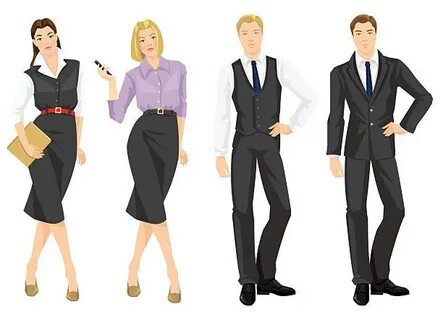 Деловой стиль с хорошим вкусом – это признак успешности персоны, сотрудников и компании. Культуру человека в первую очередь подчеркивает его одежда. «По одёжке встречают, а по уму провожают»,- гласит русская пословица. Ясно одно: одежда издавна является визитной карточкой человека. Как должен одеваться педагог? Если Вы зададите этот вопрос учителям, то получите столько же ответов, сколько будет респондентов. Правда в том, что ответ зависит от множества факторов. И то, что кажется правильным одному педагогу, может быть неприемлемым для другого. Но согласитесь, одна из главных задач любого учителя – уметь грамотно подать себя и быть примером для школьников. Немаловажную роль в достижении этой задачи играет и подобранная со вкусом одежда. Не существует правила, которое запрещает учителю одеться модно и стильно. А как Вы относитесь к вопросу дресс-кода педагога? Какие фасоны одежды считаете наиболее подходящими для учителя? Какой стиль в одежде выбрали для себя? Приглашаем поделиться своими идеями и поучаствовать в конкурсе «Педагога тоже встречают по одежке». Мы убеждены, что совместными усилиями нам удастся создать интересный, стильный и в то же время деловой образ, который обязательно понравится всем окружающим.  Идея виртуального конкурса «Педагога тоже встречают по одежке» заключается в том, чтобы создать базу стильных образов для педагогов.  Предлагаем конкурсантам поделиться лучшими идеями создания делового стиля для современного педагога.Положение о виртуальном конкурсе«ПЕДАГОГА ТОЖЕ ВСТРЕЧАЮТ ПО ОДЕЖКЕ»1. Общие положения1.1. Настоящее Положение регламентирует порядок проведения виртуального конкурса «Педагога тоже встречают по одежке» (далее – Конкурс).1.2. Конкурс проводится для педагогических работников общеобразовательных учреждений, учреждений дошкольного и дополнительного образования, подведомственных департаменту образования администрации города Перми.2. Цель и задачи конкурса2.1. Цель:  Пропаганда делового стиля одежды педагога как компонента корпоративной культуры.2.2. Задачи: (НЕ БОЛЕЕ 3-Х)создать условия для самовыражения педагогов и развития ключевых компетенций личности педагога;разработать памятку «Дресс-код педагога»;собрать фотоколлекцию образов педагогов, пропагандирующих деловой стиль..   Организация и проведение конкурса3.1. Организацию и проведение Конкурса осуществляет муниципальное бюджетное общеобразовательное учреждение «Школа № 154 для обучающихся с ограниченными возможностями здоровья» г. Перми (далее – МБОУ «Школа  №154 для обучающихся с ОВЗ» г. Перми ) при поддержке департамента образования администрации города Перми и муниципального автономного учреждения системы образования «Дом учителя» г. Перми.3.2. Конкурс проводится на сайте «Личный кабинет педагога» http://skola59.ru  на платформе «Конкурсы (Соревновательные системы)».3.3. Конкурс проводится по следующим номинациям: «Одежда диктует поведение»;«Стиль – это способ сказать, кто вы есть, без слов»;«Я в «форме».  3.4. Один участник может принимать участие и загружать конкурсный материал только в ОДНУ из номинаций, в какую – определяет сам участник. 3.5. Для подведения итогов создается конкурсная комиссия, состоящая из организаторов конкурса.3.6. Конкурсная комиссия оставляет за собой право изменять количество победителей в каждой номинации. 3.7. Конкурс проводится с 26 сентября  по 12 октября   2022/23 гг.3.7.1. Прием заявок и конкурсных материалов с 26 сентября по 6 октября 2022/23 гг. до 17 ч.3.7.2. Работа жюри конкурса с 7  по 11 октября   2022/23 гг.3.7.3. Подведение итогов конкурса и размещение результатов 12 октября 2022/23 гг.4. Требования к оформлению конкурсных материалов4.1. На конкурс принимаются материалы, соответствующие его теме и цели, демонстрирующие собственные творческие «находки» участников, креативные идеи и полезные советы. Следует использовать краткую информацию, условные знаки, схематичные рисунки.4.2. Для участия необходимо предоставить конкурсные материалы в любую из номинаций.4.3. Особенности предоставления конкурсных материалов. При подаче заявки в поле «Описание» обязательны пояснения, текст должен содержать не более 20 предложений. В номинации «Одежда диктует поведение» участник  составляет памятку по теме: «Дресс–код педагога» в технике коллаж. В номинации «Стиль – это способ сказать, кто вы есть, без слов» участники составляют коллаж из фотографий коллектива образовательного учреждения в едином стиле одежды. В номинации  «Я в «форме» участник составляет коллаж из собственных фотографий, отражающих стиль одежды педагога. 4.4. Все материалы участников будут доступны для просмотра после одобрения их модератором сайта в течение 2-х дней после подачи заявки.5. Критерии оценки конкурсных материалов.5.1. Критерии оценивания:5.2.1. Конкурсный материал обоснован, сформулирован ясно, конкретно – 1-3 балла;5.2.2. Авторство, уникальность, новизна – 1-3 балла;5.2.3. Практическая значимость, эффективность, методическая ценность – 1-4 балла.6. Определение победителей, награждение6.1. Оценка материалов и выбор победителей осуществляется конкурсной комиссией.6.2. По результатам конкурса будут определены 3 победителя (1, 2, 3 место) в каждой номинации.6.3. Конкурсная комиссия своим решением может увеличить количество победителей.6.4. Все участники конкурса, приславшие материалы на конкурс, получают электронные сертификаты участников АВТОМАТИЧЕСКИ в личном кабинете на сайте.6.6. Победители получают дипломы в электронном виде на электронную почту, указанную при регистрации на сайте В ТЕЧЕНИИ 2-Х НЕДЕЛЬ (после определения победителей, отправки информационных писем и оглашения результатов конкурса).6.7. Организаторы конкурса с согласия участников могут использовать лучшие конкурсные материалы в образовательном пространстве города.7. Контактная информация7.1 Контактные лица:Организатор -  Шардина Светлана Юрьевна, учитель МБОУ « Школа № 154 для обучающихся с ОВЗ» г. Перми, электронная почта lana_3_76@mail.ru, телефон 89128831029